KLASA:	119-03/23-03/11URBROJ:	514-08-03-01-02/01-23-02Zagreb, 16. lipnja 2023.Sukladno raspisanom Javnom natječaju za prijam u državnu službu na neodređeno vrijeme u  Ministarstvo pravosuđa i uprave, objavljenog u „Narodnim novinama“, broj 67/23 od 21. lipnja 2023. godine, objavljuje seOPIS POSLOVA RADNIH MJESTA, PODACI O PLAĆI, SADRŽAJU I NAČINU TESTIRANJA TE PRAVNI I DRUGI IZVORI ZA PRIPREMANJE KANDIDATA ZA TESTIRANJENAPOMENA: Obavijest o mjestu i vremenu održavanja testiranja objavit će se na službenoj web stranici Ministarstva pravosuđa i uprave https://mpu.gov.hr/ najmanje pet dana prije dana određenog za testiranje.Opis poslova radnih mjestaGLAVNO TAJNIŠTVOSEKTOR ZA PRAVOSUDNU INFRASTRUKTURUSLUŽBA ZA INVESTICIJSKO, TEKUĆE ODRŽAVANJE I ENERGETSKU UČINKOVITOST- stručni suradnik – vježbenik - 1 izvršitelj/ica (rbr. 95.)obavlja manje složene stručne i tehničke poslove vezane uz izgradnju, adaptaciju, investicijsko i tekuće održavanje, poboljšanje energetske učinkovitosti poslovnih objekata pravosudnih i kaznenih tijela;izrađuje nacrte akata u manje složenim stvarima;obavlja i druge poslove po nalogu nadređenih.Pravni izvori za pripremanje kandidata za testiranje:Zakon o gradnji („Narodne novine“, br. 153/13, 20/17, 39/19, i 125/19); Pravilnik o jednostavnim i drugim građevinama i radovima
(„Narodne novine“ broj 112/17, 34/18, 36/19, 98/19, 31/20 i 74/22)UPRAVA ZA GRAĐANSKO, TRGOVAČKO I UPRAVNO PRAVOSEKTOR ZA PROPISE GRAĐANSKOG I TRGOVAČKOG PRAVASLUŽBA ZA OPĆE PROPISE GRAĐANSKOG MATERIJALNOG PRAVA I SUSTAV BESPLATNE PRAVNE POMOĆIOdjel za opće propise građanskog materijalnog prava- samostalni upravni referent  – vježbenik - 1 izvršitelj/ica (rbr. 232.)prati propise i radi na manje složenim upravnim i stručnim poslovima iz djelokruga Odjela;sudjeluje u izradi nacrta prijedloga propisa iz područja obveznog prava i nasljednog prava i priprema stručna mišljenja u vezi s primjenom tih propisa;sudjeluje u radu institucija i drugih tijela Europske unije u djelokrugu Odjela;sudjeluje u praćenju direktiva i uredbi Europske unije iz djelokruga Odjela, analizira prijedloge akata Europske unije iz djelokruga Odjela i daje prijedloge za usklađenje propisa iz djelokruga Odjela s pravnom stečevinom Europske unije;u djelokrugu Odjela priprema stručna mišljenja o nacrtima prijedloga propisa, nacionalnih strategija, nacionalnih programa, akcijskih planova i drugih akata tijela državne uprave te sudjeluje u njihovoj izradi;obavlja i druge poslove po nalogu nadređenih.Pravni izvori za pripremanje kandidata za testiranje:Zakon o obveznim odnosima („Narodne novine“, broj 35/05., 41/08.,125/11., 78/15., 29/18., 126/21., 114/22. i 156/22.)Zakon o nasljeđivanju („Narodne novine“, broj 48/03., 163/03., 35/05., 127/13., 33/15. i 14/19.)SEKTOR ZA DRUGOSTUPANJSKE POSTUPKE I PROPISE UPRAVNOG PRAVASLUŽBA ZA STRATEŠKE PROJEKTE I PROPISE UPRAVNOG PRAVA- samostalni upravni referent  – vježbenik - 1 izvršitelj/ica (rbr. 258.)prati propise i radi na manje složenim upravnim i stručnim poslovima iz djelokruga Službe;sudjeluje u izradi nacrta prijedloga propisa iz područja djelokruga Službe; sudjeluje u provođenju prvostupanjskih postupaka izvlaštenja kad se izvlaštenje provodi radi izgradnje građevine ili izvođenja radova za koje je Vlada Republike Hrvatske donijela odluku o proglašenju strateškog projekta Republike Hrvatske;obavlja upravne i stručne poslove koji se odnose na izradu prijedloga zakona i propisa upravno sudskog postupovnog prava; izrađuje  stručna mišljenja u vezi s primjenom i provedbom tih propisa;obavlja upravne i stručne poslove vezano za pitanja sukcesije; obavlja prijem stranaka;obavlja i druge poslove po nalogu nadređenih.Pravni izvori za pripremanje kandidata za testiranje:Zakon o izvlaštenju i određivanju naknade („Narodne novine˝, broj 74/14., 69/17. i 98/19.)Zakon o općem upravnom postupku („Narodne novine“, broj 47/09. i 110/21.) SEKTOR ZA ZEMLJIŠNOKNJIŽNA I STVARNA PRAVASLUŽBA ZA STVARNA PRAVAOdjel za izuzimanje od zabrane raspolaganja nekretninama- upravni referent  – vježbenik - 1 izvršitelj/ica (rbr. 276.)obavlja administrativne poslove iz djelokruga Službe koji uključuju vođenje evidencija, dostavu, pribavljanje i priprema predmeta; izrađuje izradu nacrta akata u manje složenim stvarima;ulaže podneske i dostavnice;obavlja preslikavanje akata i potrebne dokumentacije; obavlja i druge poslove po nalogu nadređenih.Pravni izvori za pripremanje kandidata za testiranje:Zakon o općem upravnom postupku (Narodne novine, broj 47/09 i 110/21) Uredba o uredskom poslovanju (Narodne novine, broj 75/21)Zakon o vlasništvu i drugim stvarnim pravima (Narodne novine, broj 91/96., 68/98., 137/99., 22/00., 73/00., 114/01., 79/06., 141/06., 146/08., 38/09., 153/09., 90/10., 143/12., 152/14., 81/15. i 94/17.) i to: - Dio prvi  OPĆE ODREDBE O STVARIMA I STVARNIM PRAVIMA (Vlasništvo i druga stvarna prava), čl. 1. - 9., -Dio osmi   STVARNA PRAVA STRANIH OSOBA (Primjena zakona na strane osobe, čl. 354. - 358.b)Uredba o zabrani raspolaganja nekretninama na teritoriju Republike Hrvatske (Narodne novine, broj: 36/91.)UPRAVA ZA KAZNENO PRAVOSEKTOR ZA PROPISE KAZNENOG PRAVASLUŽBA ZA PROPISE KAZNENOG PROCESNOG PRAVAOdjel za kazneno procesno pravo- stručni suradnik – vježbenik - 1 izvršitelj/ica (rbr. 290.)sudjeluje u izradi nacrta propisa kaznenog procesnog prava;izrađuje nacrte prijedloga mišljenja na nacrte propisa koje izrađuju pojedina tijela državne uprave;izrađuje nacrte prijedloga mišljenja u svezi primjene propisa kaznenog procesnog prava;sudjeluje u praćenju izradu zakonodavnih prijedloga Europske unije i Vijeća Europe koji se odnose na kazneno procesno pravo;obavlja i druge poslove po nalogu nadređenih.Pravni izvori za pripremanje kandidata za testiranje:Zakon o kaznenom postupku (NN  152/08, 76/09, 80/11, 121/11, 91/12, 143/12, 56/13, 145/13, 152/14, 70/17, 126/19, 126/19, 130/20 i 80/22)Kazneni zakon (NN 125/11, 144/12, 56/15, 61/15, 101/17, 118/18, 126/19, 84/21 i 114/22)SEKTOR ZA EVIDENCIJE, POMILOVANJA I PODRŠKU ŽRTVAMA I SVJEDOCIMASLUŽBA ZA EVIDENCIJE I POMILOVANJAOdjel za kaznene evidencije- viši upravni referent – vježbenik - 1 izvršitelj/ica (rbr. 302.)surađuje s kaznenim zavodima, općinskim i županijskim sudovima u prikupljanju izvješća i podataka u postupku do donošenja odluke o rehabilitaciji; utvrđuje nastup rehabilitacije; rješava predmete po zahtjevu pravosudnih tijela, državnih tijela i građana vezano uz davanje podataka iz kaznenih evidencija sukladno zakonskim propisima; provjerava identitet osobe prema Protokolu o pristupu podacima iz Kaznene evidencije, Prekršajne evidencije, Evidencije dodijeljenih matičnih brojeva i Evidencije prebivališta i  boravišta; obavlja i druge poslove po nalogu nadređenih.Pravni izvori za pripremanje kandidata za testiranje:Zakon o pravnim posljedicama osude, kaznenoj evidenciji i rehabilitaciji („Narodne novine“,  broj 143/12, 105/15, 32/17 i 53/22)Pravilnik o kaznenoj evidenciji („Narodne novine“, broj 37/2021 i 39/2021)  Zakon o općem upravnom postupku („Narodne novine“, broj 47/09 i 110/21) u dijelu koji se odnosi na: osmi  dio - izdavanje potvrdaKazneni zakon – opći dio („Narodne novine“, broj 125/11, 144/12, 56/15, 61/15, 101/17, 118/18, 126/19, 84/21 i 114/22) u dijelu koji se odnosi na: Glava četvrta (IV.) KazneUPRAVA ZA EUROPSKE POSLOVE, MEĐUNARODNU I PRAVOSUDNU SURADNJU I SPRJEČAVANJE KORUPCIJESEKTOR ZA MEĐUNARODNU PRAVNU POMOĆ I PRAVOSUDNU SURADNJU S DRŽAVAMA ČLANICAMA EUROPSKE UNIJESLUŽBA ZA MEĐUNARODNU PRAVNU POMOĆ I PRAVOSUDNU SURADNJU U KAZNENIM STVARIMAOdjel za pravosudnu suradnju u kaznenim stvarima s državama članicama Europske unije- stručni suradnik – vježbenik - 1 izvršitelj/ica (rbr. 350.)obavlja manje složene poslove iz područja pravosudne suradnje u kaznenim stvarima s državama članicama Europske unije;obavlja poslove pružanja potpore Europskoj pravosudnoj mreži u kaznenim stvarima i nacionalnom državnom odvjetniku za vezu pri EUROJUST-u;obavlja i druge poslove po nalogu nadređenih.Pravni izvori za pripremanje kandidata za testiranje:Zakon o međunarodnoj pravnoj pomoći u kaznenim stvarima („Narodne novine“ broj 178/04)Zakon o pravosudnoj suradnji u kaznenim stvarima s državama članicama EU („Narodne novine“ broj 91/10, 81/13, 124/13, 26/15, 102/17, 68/18, 70/19 i 141/20) – Glave I, II i IIAUPRAVA ZA POLITIČKI SUSTAV I OPĆU UPRAVUSEKTOR ZA GRAĐANSKA STANJA I MODERNIZACIJU UPRAVNOG POSTUPANJASLUŽBA ZA UPRAVNA POSTUPANJA- stručni suradnik – vježbenik - 1 izvršitelj/ica (rbr. 423.a)nadzire provedbu i primjenu ZUP-a i daje mišljenja o primjeni zakona i drugih propisa iz djelokruga Službe;prati unošenje podataka javnopravnih tijela u ZUP IT sustav;pruža podršku i dodjeljuje korisničke ovlasti za rad u ZUP IT sustavu;obrađuje podatke prikupljene u ZUP IT sustavu;priprema prijedloge mišljenja o usklađenosti posebnih propisa s odredbama ZUP-a i davanju Izjave o usklađenosti posebnih propisa sa ZUP-om;sudjeluje u pripremi i provedbi projekata iz djelokruga Službe i u  radu stručnih radnih skupina i povjerenstava za izradu propisa, strategija, akcijskih planova i drugih akata iz djelokruga Službe.Pravni izvori za pripremanje kandidata za testiranje:Zakon o općem upravnom postupku („Narodne novine“, br. 47/09 i 110/21)Uredba o uredskom poslovanju („Narodne novine“, br. 75/21)UPRAVA ZA SLUŽBENIČKI SUSTAVSEKTOR ZA SLUŽBENIČKE ODNOSESLUŽBA ZA UPRAVLJANJE I RAZVOJ LJUDSKIH POTENCIJALA U DRŽAVNOJ SLUŽBI- viši stručni referent – vježbenik - 1 izvršitelj/ica (rbr. 443.)izrađuje nacrte dopisa kojima se traži dopuna ili obrazloženje podnesenih upita i drugih podnesaka iz djelokruga Službe i dopisa kojima se predmeti ustupaju drugim tijelima na nadležni postupak;izrađuje nacrte odgovora na upite u kojima se iznose nesporna mišljenja i objašnjenja o primjeni propisa iz djelokruga Službe te izrađuje nacrte manje složenih mišljenja o primjeni propisa iz područja upravljanja ljudskih potencijala;prikuplja i obrađuje podatke za pripremu izvješća i analiza o broju i strukturi zaposlenih za potrebe Vlade Republike Hrvatske i drugih državnih institucija i drugim pitanjima iz područja razvoja ljudskih potencijala;objavljuje na web stranici Ministarstva  javne natječaje, interne oglase, oglase za zapošljavanje državnih službenika i namještenika, pozive na testiranja i planove prijama u državnu službu te objavljuje rješenja o prijmu u državnu službu;pruža stručnu pomoć državnim tijelima i korisnicima te upravlja pristupom aplikaciji za povećanje mobilnosti u državnoj upravi (CIRCA);obavlja administrativne poslove i vodi evidencije iz djelokruga Službe;obavlja i druge poslove po nalogu nadređenih.Pravni izvori za pripremanje kandidata za testiranje:Zakon o državnim službenicima („Narodne novine“, broj 92/05, 107/07, 27/08, 34/11, 49/11, 150/11, 34/12, 49/12 - pročišćeni tekst, 37/13, 38/13, 138/15 - Odluka USRH, 61/17, 70/19, 98/19 i 141/22) - čl. 40. – 55. Uredba o raspisivanju i provedbi javnog natječaja i internog oglasa u državnoj službi („Narodne novine“ broj 78/17 i 89/19)SEKTOR ZA LJUDSKE POTENCIJALESLUŽBA ZA LJUDSKE POTENCIJALE U MINISTARSTVUOdjel za upravljanje ljudskim potencijalima u Ministarstvu- stručni suradnik – vježbenik - 1 izvršitelj/ica (rbr. 461.)obavlja pripremne poslove vezane uz provedbu postupaka javnih natječaja, oglasa i internih oglasa;izrađuje nacrte akata o ostvarivanju prava temeljem Kolektivnog ugovora za državne službenike i namještenike; organizira i prati provedbu sistematskih pregleda državnih službenika i namještenika; sudjeluje u organizaciji i provedbi javnih natječaja i internih oglasa za prijam državnih službenika odnosno oglasa za zapošljavanje namještenika i vodi pomoćne evidencije o postupcima zapošljavanja; sudjeluje u radu natječajnih komisija i komisija za provedbu oglasa i internih oglasa; obavlja druge poslove po nalogu nadređenih.Pravni izvori za pripremanje kandidata za testiranje:Zakon o državnim službenicima („Narodne novine“ broj  92/05, 140/05, 142/06, 77/07, 107/07, 27/08, 34/11, 49/11, 150/11, 34/12, 49/12, 37/13, 38/13, 01/15, 138/15, 61/17, 70/19, 98/19 i 141/22), 1.-8., 13. i 14. dio Kolektivni ugovor za državne službenike i namještenike („Narodne novine“ broj 56/22, 127/22 i 58/23) –1.-9. poglavlje Uredba o raspisivanju i provedbi javnog natječaja i internog oglasa u državnoj službi  („Narodne novine“ broj 78/17 i 89/19)SLUŽBA ZA EVIDENCIJE I ANALIZE LJUDSKIH POTENCIJALA U MINISTARSTVU- stručni suradnik – vježbenik - 1 izvršitelj/ica (rbr. 464.b)priprema potvrde o činjenicama o kojima se vodi službena evidencija;unosi podatke u Registar zaposlenih u javnom sektoru; vodi osobne očevidnike državnih službenika i namještenika;vodi evidenciju stručnog osposobljavanja i usavršavanja državnih službenika; obavlja poslove u vezi s mirovinskim i zdravstvenim osiguranjem zaposlenih u Ministarstvu; vodi službene evidencije o radnom vremenu i druge propisane evidencije iz područja rada i radnih odnosa; obavlja druge poslove po nalogu nadređenih.Pravni izvori za pripremanje kandidata za testiranje:Zakon o državnim službenicima („Narodne novine“, broj 92/05, 107/07, 27/08, 34/11, 49/11, 150/11, 34/12, 49/12 - pročišćeni tekst, 37/13, 38/13, 138/15 - Odluka USRH, 61/17, 70/19, 98/19 i 141/22) – 4.,  8., 13. i 14. dio Kolektivni ugovor za državne službenike i namještenike („Narodne novine“, broj 56/22, 127/22 i 58/23)Zakon o Registru zaposlenih i centraliziranom obračunu plaća u državnoj službi i javnim službama („Narodne novine“ broj 59/23)Uredba o uredskom poslovanju (Narodne novine, broj 75/21)Uredbu o sadržaju, načinu prikupljanja i obrade, te mjerama zaštite podataka u Registru zaposlenih u javnom sektoru (Narodne novine broj 55/11, 57/20 i 59/23)UPRAVA ZA LJUDSKA PRAVA, NACIONALNE MANJINE I ETIKUSEKTOR ZA NACIONALNE MANJINESLUŽBA ZA REGISTAR VIJEĆA, KOORDINACIJA VIJEĆA I PREDSTAVNIKA NACIONALNIH MANJINA- viši upravni referent – vježbenik - 1 izvršitelj/ica (rbr. 497.)priprema podatke za izradu izvješća i drugih materijala iz djelokruga Službe te izrađuje potrebna izvješća i analize u pitanjima iz djelokruga Službeizrađuje kraće dopise, pozive i obavijesti državnim i drugim tijelima vodi Registar vijeća, koordinacija vijeća i predstavnika nacionalnih manjina te izdaje izvatke iz te službene evidencije, kao i popratne dopise za njihovu dostavu podnositelju zahtjevaobavlja druge upravne i stručne poslove koji se odnose na registraciju vijeća nacionalnih manjina, koordinacija vijeća i predstavnika nacionalnih manjinasudjeluje u provedbi nadzora nad statutima jedinica lokalne i područne (regionalne) samouprave u dijelu koji se odnose na ostvarivanje prava nacionalnih manjina obavlja stručne i administrativne poslove za radne grupe za izradu nacrta prijedloga zakona i drugih propisa iz područja nadležnosti Službe, što uključuju pripremu materijala, upućivanja poziva, pisanje zapisnika i izradu drugih bilješki sa sastanka i sl., te obavlja druge poslove iz djelokruga SlužbePravni izvori za pripremanje kandidata za testiranje:Ustav Republike Hrvatske („Narodne novine“ broj 56/90, 135/97, 08/98, 113/00,  124/00, 28/01, 41/01, 55/01, 76/10, 85/10 i 5/14) čl. 14., 15. i 83.Ustavni zakon o pravima nacionalnih manjina („Narodne novine“ broj 155/02, 47/10, 80/10, 93/11 i 93/11) – samo čl. 23.-.34.Zakon o Registru vijeća, koordinacija vijeća i predstavnika nacionalnih manjina (“Narodne novine“, broj  80/11, 34/12 i 98/19)UPRAVA ZA ZATVORSKI SUSTAV I PROBACIJUPROBACIJSKI UREDIProbacijski ured Zagreb I - za područje Grada Zagreba- stručni suradnik – vježbenik - 1 izvršitelj/ica (rbr. 614.a)obavlja  manje složene stručne poslove vezane uz procjenu kriminogenih rizika i tretmanskih potreba počinitelja kaznenih djela, izradu pojedinačnog programa postupanja, nadzora izvršavanja obveza prema rješenju državnog odvjetnika kada se odlučuje o kaznenom progonu prema načelu svrhovitosti;radi na  izvršavanju uvjetne osude kojom je izrečen zaštitni nadzor i/ili posebna obveza i/ili sigurnosna mjera, rad za opće dobro, rad za opće dobro uz zaštitni nadzor i/ili sigurnosnu mjeru;obavlja nadzor nad uvjetno otpuštenim osuđenikom te nadzire izvršenje sigurnosne mjere zaštitnog nadzora po punom izvršenju kazne zatvora;izrađuje izvješća sudu kod izbora vrste i mjere kazneno pravne sankcije, prekida kazne zatvora i uvjetnog otpusta te izvješća državnom odvjetništvu i zatvoru/kaznionici;neposredno radi s osobama uključenima u probaciju, odlazi u njihov dom i kontaktira članove obitelji;obavlja terenski rad u svrhu izvršavanja probacijskih poslova, po potrebi odlazi u zatvor, odnosno kaznionicu radi izvršavanja probacijskih poslova;instalira i deinstalira opremu za elektronički nadzor;surađuje s tijelima lokalne zajednice, državnim tijelima i udrugama;obavlja i druge poslove po nalogu nadređenih.Pravni izvori za pripremanje kandidata za testiranje:Zakon o probaciji („Narodne novine“ br. 99/18.)Pravilnik o načinu obavljanja probacijskih poslova („Narodne novine“ br. 68/19. i 81/21.)Pravilnik o izvršavanju psihosocijalnog tretmana izrečenog počinitelju kaznenog djela s obilježjem nasilja („Narodne novine“ br. 103/18.)Pravilnik o uvjetnom otpustu uz elektronički nadzor („Narodne novine“ br. 78/22.)Kazneni zakon („Narodne novine“ br. 125/11., 144/12., 56/15., 61/15., 101/17., 118/18., 126/19., 84/21. i 114/22.) – Glava IV. Kazne: čl. 55. -64. ;  Glava V. Sigurnosne mjere: čl. 65. -70. i čl. 76.Zakon o izvršavanju kazne zatvora („Narodne novine“ br. 14/21) – Glava XXIV. Uvjetni otpust; Glava XXV – Priprema za otpust zatvorenika i otpuštanje: čl. 180.Zakon o kaznenom postupku („Narodne novine“ br. 152/08, 76/09., 80/11., 121/11., 91/12., 143/12., 56/13., 145/13., 152/14., 70/17., 126/19. i 80/22.) – Glava XVI. Izvidi i istraživanje, 3. Odbačaj kaznene prijave prema načelu svrhovitosti: čl. 206. dSAMOSTALNI SEKTOR ZA DIGITALIZACIJU PRAVOSUĐA I JAVNE UPRAVESLUŽBA ZA RAZVOJ ELEKTRONIČKIH USLUGA- informatički suradnik za pravosudni informacijski sustav – vježbenik - 1 izvršitelj/ica (rbr. 700.)obavlja manje složene upravne i stručne poslove na projektima informatizacije pravosudnog sustava i sustava javne uprave; obavlja poslove vezane uz prikupljanje i analizu podataka iz djelokruga Službe;sudjeluje u pripremi dokumentacije i strateškim dokumentima za korištenje fondova EU;sudjeluje u izradi manje složenih mišljenja, objašnjenja i odgovora iz djelokruga Službe;vodi evidencije za potrebe samostalnog sektora, sudjeluje u pripremi izvješća i drugih materijala i druge poslove iz djelokruga samostalnog sektora, sudjeluje u drugim poslovima na koje ga uputi nadređeni službenik ili Načelnik sektora.Pravni izvori za pripremanje kandidata za testiranje:Ustav Republike Hrvatske (Narodne novine, broj 56/1990, 135/1997, 113/2000, 28/2001, 76/2010 i 5/2014) – čl. 1 – 4.Zakon o državnoj informacijskoj infrastrukturi, (Narodne novine, broj 92/2014).Zakon o provedbi Uredbe (EU) br. 910/2014 Europskog parlamenta i Vijeća od 23. srpnja 2014. o elektroničkoj identifikaciji i uslugama povjerenja za elektroničke transakcije na unutarnjem tržištu i stavljanju izvan snage Direktive 1999/93/EZ (Narodne novine, broj: 62/2017).Zakon o informacijskoj sigurnosti (Narodne novine, broj 79/2007).Standard razvoja javnih e-usluga u Republici Hrvatskoj, smjernice (https://rdd.gov.hr/UserDocsImages/e-Standardi/Standard%20razvoja%20javnih%20e_usluga%20u%20RH_Smjernice.pdf) (poglavlje 2. e-Usluga)SLUŽBA ZA UPRAVLJANJE ELEKTRONIČKIM USLUGAMA- viši informatički tehničar za pravosudni informacijski sustav – vježbenik - 1 izvršitelj/ica (rbr. 705.)obavlja analitičke poslove u stručnom području te sudjeluje u projektima informatizacije pravosudnog sustava i sustava javne uprave,sudjeluje u pripremi promjena aplikativnih rješenja te specifikacija za održavanje aplikativnih rješenja;ovlašten je unositi u sustav sve podatke o pravosudnim i kaznenim tijelima, korisnicima i promjenama koje je potrebno unijeti u sustav;izrađuje upute o korištenju novih funkcionalnosti, pravovremeno obavještava korisnike o promjenama u sustavu te objavljuje informacije potrebne za rad u sustavu  na internom korisničkom portalu, priprema sadržaj za objavu na portalu za e-učenjeobavlja središnje administriranje aplikacija;sudjeluje u pripremi izvješća o korištenja informacijskih sustava, sudjeluje u edukacijama djelatnika za korištenje aplikativnih rješenja;administrativno-tehnički sudjeluje u radu stručnih tijela i povjerenstava iz djelokruga samostalnog sektora, upravlja i koordinira evidencije iz djelokruga samostalnog sektora, sudjeluje u drugim poslovima na koje ga uputi nadređeni službenik ili Načelnik sektora.Pravni izvori za pripremanje kandidata za testiranje:Zakon o državnoj informatičkoj infrastrukturi („Narodne novine“, broj 92/2014) - čl. 1. – 8., 13., 14., 16. UREDBA (EU) br. 910/2014 EUROPSKOG PARLAMENTA I VIJEĆA o elektroničkoj identifikaciji i uslugama povjerenja za elektroničke transakcije na unutarnjem tržištu (eIDAS) (čl. 1. – 3., 8., 25., 26., 35., 36., 41., 42., 43. i 46.)Informacije o elektroničkim uslugama Ministarstva pravosuđa i uprave - https://mpu.gov.hr/e-usluge-24290/24290,Ministarstvo pravosuđa i uprave - provedbeni program za razdoblje od 2021. do 2024. godine: https://mpu.gov.hr/UserDocsImages/dokumenti/Strategije,%20planovi,%20izvje%C5%A1%C4%87a/Planovi/MPU_provedbeni%20program%202021_2024_21%2012%202020.pdf (naslovi 1.1. – 1.6.)Zakon o sudovima („ Narodne novine“ broj 28/13, 33/15, 82/15, 82/16,  67/18, 126/19, 130/20, 21/22, 60/22 i 16/23) - čl. 1. – 3., 14. – 16. i 76.SAMOSTALNI SEKTOR ZA NABAVUSLUŽBA ZA PLANIRANJE I PRAĆENJE POSTUPAKA NABAVE-viši stručni referent – vježbenik - 1 izvršitelj/ica (rbr. 723.)evidentira i ažurira podatke u Registru ugovoraprema potrebi i nalogu rukovoditelja provodi postupke nabave roba, radova i uslugaprovodi nabavu roba, radova i usluga temeljem zaključenih ugovora o nabavi i okvirnih sporazumaevidentira e-Račune u odgovarajućoj aplikaciji za praćenje realizacije ugovora i narudžbenica izrađuje narudžbenice temeljem zaključenih ugovora o nabavi i okvirnih sporazumaprikuplja, sortira i obrađuje podatke, vodi i ažurira evidencije za potrebe Službeobavlja administrativne i druge poslove potrebne za redovan rad Službeobavlja i druge poslove po nalogu nadređenih.Pravni izvori za pripremanje kandidata za testiranje:Zakon o javnoj nabavi („Narodne novine“ broj 120/16 i 114/22) Pravilnik o dokumentaciji o nabavi te ponudi u postupcima javne nabave („Narodne novine“ broj 65/17 i 75/20) Podaci o plaćiNa temelju članka 108. Zakona o državnim službenicima i namještenicima („Narodne novine“, broj 27/2001), a u vezi s člankom 144. stavkom 2. Zakona o državnim službenicima („Narodne novine”, broj 92/2005, 142/2006, 77/2007, 107/2007, 27/2008, 34/2011, 49/2011, 150/2011, 34/2012, 49/2012 – pročišćeni tekst, 37/2013, 38/2013, 138/2015 – Odluka Ustavnog suda Republike Hrvatske, 61/17, 70/19, 98/19 i 141/22), plaću radnih mjesta čini umnožak koeficijenta složenosti poslova radnog mjesta i osnovice za izračun plaće, uvećan za 0,5% za svaku navršenu godinu radnog staža. Osnovica za obračun plaće za državne službenike i namještenike od 1. travnja 2023. godine iznosi 902,08 eura, a utvrđena je Kolektivnim ugovorom za državne službenike i namještenike („Narodne novine“, broj 56/22 i 127/22). Koeficijent složenosti poslova radnih mjesta iz Javnog natječaja, sukladno Uredbi o nazivima radnih mjesta i koeficijentima složenosti poslova u državnoj službi („Narodne novine“ broj 37/01., 38/01., 71/01., 89/01., 112/01., 7/02., 17/03., 197/03., 21/04., 25/04., 66/05., 131/05., 11/07., 47/07., 109/07., 58/08., 32/09., 140/09., 21/10., 38/10., 77/10., 113/10., 22/11., 142/11., 31/12., 49/12., 60/12., 78/12., 82/12., 100/12., 124/12., 140/12., 16/13., 25/13., 52/13., 96/13., 126/13., 2/14., 94/14., 140/14., 151/14., 76/15., 100/15., 71/18., 73/19., 79/19., 63/21., 13/22., 139/22. i 26/23.), na temelju članka 144. Zakona o državnim službenicima su:- stručni suradnik/samostalni upravni referent  rbr: 95., 232., 258.,                - 1,164290., 350., 423.a, 461., 464.b, 614.a                                                                     - upravni referent rbr: 276.                        					    - 0,897                                                                 - viši upravni/stručni referent rbr: 302., 443., 497.  i 723.                	    - 0,970- informatički suradnik za pravosudni informacijski sustav rbr: 700.              - 1,241- viši informatički tehničar za pravosudni informacijski sustav rbr. 705.	    - 1,185Sukladno odredbi članka 110. Zakona o državnim službenicima i namještenicima, u vezi s člankom 144. stavkom 1. Zakona o državnim službenicima vježbenik za vrijeme trajanja vježbeničkog staža ima pravo na 85% plaće poslova radnog mjesta najniže složenosti poslova njegove vrste. SADRŽAJ I NAČIN TESTIRANJATestiranje se provodi u dvije faze. Prva faza testiranja - sastoji se od provjere znanja osnova upravnog područja za koje je raspisan javni natječaj - pismena provjera.Druga faza testiranja sastoji se od osnovnog poznavanja rada na računalu ili poznavanja rada na računalu ili naprednog poznavanja rada na računalu i provjere znanja ili poznavanja engleskog jezika za radna mjesta za koja je uvjet znanje ili poznavanju engleskog jezika i poznavanje osnovnog rada na računalu ili poznavanje rada na računalu ili napredno poznavanje rada na računalu. U prvu fazu testiranja upućuju se kandidati/kinje koji ispunjavaju formalne uvjete iz javnog natječaja, a čije su prijave pravodobne i potpune. Svaki dio provjere znanja, sposobnosti i vještina vrednuje se bodovima od 0 do 10. Smatra se da je kandidat/kinja zadovoljio na provedenoj provjeri znanja, sposobnosti i vještina, ako je za svaki dio provedene provjere dobio najmanje 5 bodova. Kandidat/kinja koji/a ne zadovolji na provedenoj provjeri, odnosno dijelu provedene provjere, ne može sudjelovati u daljnjem postupku. U drugu fazu testiranja upućuju se kandidati/kinje koji su ostvarili najbolje rezultate u prvoj fazi testiranja, i to 15 kandidata za svako radno mjesto. Ako je u prvoj fazi testiranja zadovoljilo manje od 15 kandidata, u drugu fazu postupka pozvat će se svi kandidati koji su zadovoljili u prvoj fazi testiranja. Svi kandidati koji dijele 15. mjesto u prvoj fazi testiranja pozvat će se u drugu fazu testiranja.Na razgovor (intervju) pozvat će se kandidati/kinje koji su ostvarili ukupno najviše bodova u prvoj i drugoj fazi testiranja, i to 10 kandidata za svako radno mjesto, a ako se traži veći broj izvršitelja, taj se broj povećava za broj traženih izvršitelja. Ako je u drugoj fazi testiranja zadovoljilo manje od 10 kandidata, na razgovor (intervju) će se pozvati svi kandidati koji su zadovoljili u drugoj fazi testiranja. Svi kandidati koji je dijele 10. mjesto nakon provedenog testiranja u prvoj i drugoj fazi pozvat će se na razgovor (intervju). Komisija u razgovoru (intervju) s kandidatima/kinjama utvrđuje znanja, sposobnosti i vještine, interese, profesionalne ciljeve i motivaciju kandidata/kinja za rad u državnoj službi. Rezultati razgovora (intervjua) vrednuju se bodovima od 0 do 10. Smatra se da je kandidat/kinja zadovoljio na intervjuu ako je dobio najmanje 5 bodova. Nakon provedenog razgovora (intervjua) Komisija utvrđuje rang-listu kandidata prema ukupnom broju bodova ostvarenih na testiranju i razgovoru (intervjuu).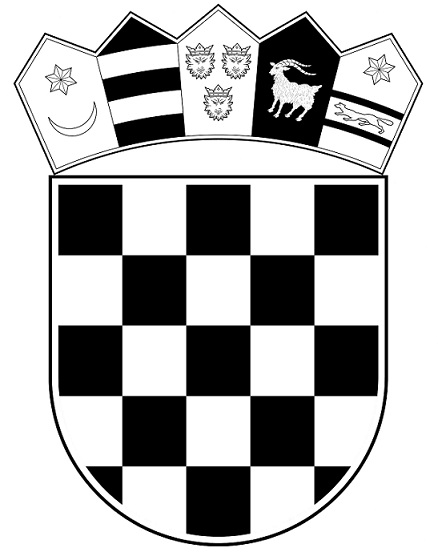             REPUBLIKA HRVATSKAMINISTARSTVO PRAVOSUĐA I UPRAVE